Medienkommentar, Interview 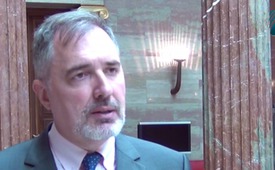 Interview mit Ewald Stadler über Europapolitik -Teil 2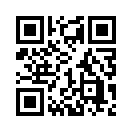 Klagemauer.TV setzt heute seine Sonderserie mit Ewald Stadler fort. Magister Ewald Stadler ist Österreichischerer Politiker und fraktionsloses...Werte Zuschauerinnen und Zuschauer,

Klagemauer.TV setzt heute seine Sonderserie mit Ewald Stadler fort. Magister Ewald Stadler ist Österreichischerer Politiker und fraktionsloses Mitglied des Europäischen Parlaments. In unseren Sendungen vom 8. 9. 10. und 12 Mai deckt Ewald Stadler in kompakter und doch detaillierter Weise die Falschinformationen der westlichen Medien über die Lage in Syrien und der Ukraine auf. Er informiert fernerhin über äußerst umfangreiche Truppenbewegungen der NATO an die russische Grenze, über welche die Bevölkerung der westlichen Welt weder durch ihre Politiker noch ihre Medien unterrichtet wird. Diese klaren Kriegsvorbereitungen des Westens enttarnen die aktuellen Friedensgespräche als westliche Doppelmoral und Heuchelei.
In unserer heutigen Sendung, dem 2. Teil des Exklusivinterviews mit Klagemauer-TV, spricht Ewald Stadler über die Europäische Innenpolitik.von hm.Quellen:InterviewDas könnte Sie auch interessieren:#Ukraine - www.kla.tv/Ukraine

#EwaldStadler - Interviews mit Ewald Stadler - www.kla.tv/EwaldStadler

#Medienkommentar - www.kla.tv/Medienkommentare

#Interviews - www.kla.tv/InterviewsKla.TV – Die anderen Nachrichten ... frei – unabhängig – unzensiert ...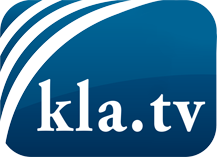 was die Medien nicht verschweigen sollten ...wenig Gehörtes vom Volk, für das Volk ...tägliche News ab 19:45 Uhr auf www.kla.tvDranbleiben lohnt sich!Kostenloses Abonnement mit wöchentlichen News per E-Mail erhalten Sie unter: www.kla.tv/aboSicherheitshinweis:Gegenstimmen werden leider immer weiter zensiert und unterdrückt. Solange wir nicht gemäß den Interessen und Ideologien der Systempresse berichten, müssen wir jederzeit damit rechnen, dass Vorwände gesucht werden, um Kla.TV zu sperren oder zu schaden.Vernetzen Sie sich darum heute noch internetunabhängig!
Klicken Sie hier: www.kla.tv/vernetzungLizenz:    Creative Commons-Lizenz mit Namensnennung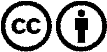 Verbreitung und Wiederaufbereitung ist mit Namensnennung erwünscht! Das Material darf jedoch nicht aus dem Kontext gerissen präsentiert werden. Mit öffentlichen Geldern (GEZ, Serafe, GIS, ...) finanzierte Institutionen ist die Verwendung ohne Rückfrage untersagt. Verstöße können strafrechtlich verfolgt werden.